                                                                      1.2. – Management d’opération, 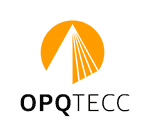 Mandat (CCP 2ème partie Livre IV) / Maîtrise d’ouvrage déléguée (secteur privé) Objectif des missions Les qualifications ou certifications OPQTECC recouvrent l’ensemble des 5 domaines :A : Etudes préalables – MontageB : Mise en place des prestataires intellectuelsC : Suivi des étudesD : Suivi des travaux et réceptionE : Gestion du parfait achèvementLa mention OPQTECC « Pratique du droit à titre accessoire » est requise.Capacités du postulant à la qualification /certification OPQTECC et livrables correspondants contrôlés par l’instructeur /examinateurNombre de dossiers d’études : 2 opérations distinctes dont une au moins est menée jusqu’à la fin de la garantie de parfait achèvement.Livrables : Pièces à fournir dans les dossiers d’étude. Des éléments d’appréciation sont précisés dans chaque domaine. La description des pièces est indicative ; chaque domaine doit obligatoirement être renseigné par des pièces.Contenu de la note de synthèse (1 ou 2 pages) :La commande : Nom du maître d’ouvrage ou donneur d’ordre et nom de l’opération ; préciser s’il s’agit d’une commande publique ou privéeLe prestataire Maitre d’ouvrage délégué contractant : préciser la configuration de l’équipe contractante, la place du postulant (mandataire, cotraitant, sous-traitant…) ou le rôle du postulant au sein de cette équipe, la ou les mission(s) confiée(s) au postulant Les coordonnées d’une personne joignable par l’OPQTECC qui pourra rendre compte de la qualité de la mission effectuée par le postulant (maître d’ouvrage ou donneur d’ordre supervisant la mission confiée au postulant).La date de commencement et la durée des contrats.L’objet de la mission et la synthèse de son déroulement, le contexte de l’opération. Les enjeux de la mission et la démarche mise en œuvre.Des précisions éventuelles à propos des livrables : Certains documents fournis peuvent être issus de consultants spécialisés autre que le postulant, celui-ci rendra compte alors de son appropriation de ces éléments dans le cadre de sa mission.Contrats signés (qualification) ou attestation d’employeur (certification) relatifs aux 2 dossiers présentés en cours ou achevées depuis moins de 6 ans.  Cadre à compléterNom du postulant : ………………………………………Date de la demande initiale : ………1.2.CAPACITESDOMAINES A COUVRIRCocher dans les colonnes les pièces fournies pour chaque projet présenté (livrables)Observationset validation OPQTECCNote de synthèse : Présentation de l’opération sur 1 ou 2 pages (A4)Dossier1Dossier2Dossier 3Obligatoire sur2 dossiers Présentation de l’opération sur                    1 ou 2 pages (A4)A – Etudes préalables - MontageA – Etudes préalables - MontageDossier1Dossier2Dossier3Obligatoire sur2 dossiersAnalyse et synthèse des études préalables déjà réalisées au démarrage de la mission Note de synthèse des études préalablesEnveloppe financière ou compte d’exploitation de l’opération,Bilan de l’opérationPlanning de l’opérationBilan d’opérationPlanningTous documents de synthèse financière et temporelleDéfinition de l’ensemble des acteurs et choix des procédures, Etablissement des cahiers des chargesNote de définition des missions et prestatairesMise en place de la procédure de gestion des flux financiers (comptes bancaires si mandat financier, planification des appels de fonds et état des dépenses au maître d’ouvrage)B – Mise en place des prestataires intellectuelsB – Mise en place des prestataires intellectuelsDossier1Dossier2Dossier3Obligatoire sur2 dossiersMise en place des concepteurs, prestataires intellectuels (marchés et suivi de leurs contrats)    Dossier de Consultation des ConcepteursRapport de présentation de passation des marchés et de leurs avenants éventuels,C -  Suivi des étudesC -  Suivi des étudesDossier1Dossier2Dossier 3Obligatoire sur1 dossierMise en place de la planification de l’opération et de son suivi Planning de l’opérationContrôle et suivi de la conformité des études à la commande, du respect de l’enveloppe budgétaire et du calendrier Actualisation du planning en APD, planning recalé,Actualisation du bilan d’opération en APD Coût d’objectif recalé en phase études,Compte rendu de réunion de maîtrise d’ouvrageAssistance aux procédures administratives, gestion des autorisations administratives Assistance pour la passation des marchésUn état de gestion des flux financiersRapport de présentation de la procédure de passation de marché de travaux ou PV d’attributionEventuel Avenant au mandatD – Suivi des travaux et réceptionD – Suivi des travaux et réceptionDossier1Dossier2Dossier 3Obligatoire sur1 dossierSuivi de la phase travauxActualisation du bilan d’opération en phase travauxSuivi des situations de travauxUn certificat de paiementGestion de la réceptionOutils de management des OPRValidations des DGD (Décompte Général Définitif)Un état de gestion des flux financiersExemple de DGD de marchéExemple de DGD de marché de travauxNote et compte rendu de réunion de maîtrise d’ouvrageE – Gestion du parfait achèvementE – Gestion du parfait achèvementDossier1Dossier2Dossier 3Obligatoire sur1 dossierGestion du parfait achèvementPV de GPAOutils de management et Pv d’achèvement de la GPAGestion des désordres et garanties de constructionQuitus de fin de mission